ČESKÉ VYSOKÉ UČENÍ TECHNICKÉ V PRAZE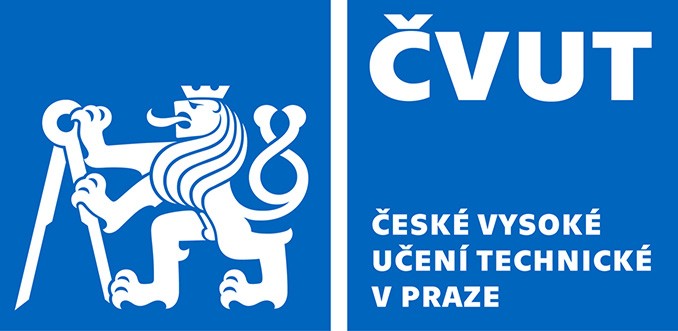 Fakulta stavebníOddělení pro vědu a výzkumŽádost o konání obhajoby DP distanční formou	*) napište jména požadovaných členů komise/oponentů	Předseda a doktorand musí být vždy přítomni fyzicky.NEBOV obou případech musí být tajné hlasování provedeno všemi členy komise distanční formou.V Praze dne:      Jméno doktoranda/ky:Jméno doktoranda/ky:Jméno doktoranda/ky:Program/obor:Datum obhajoby:Datum obhajoby:Katedra:1) Žádám o schválení distanční účasti níže uvedených členů komise/oponentů/školitele    (dle SZŘ čl. 30, bod 15)1) Žádám o schválení distanční účasti níže uvedených členů komise/oponentů/školitele    (dle SZŘ čl. 30, bod 15)Členové komise *):Školitel:Oponenti *):2) Navrhuji konání obhajoby DP distanční formou    (dle SZŘ čl. 30, bod 16)Zdůvodnění:podpis předsedy ORP (ORO)podpis proděkana pro VaV